Otvori program Microsoft Excel i prepiši zadanu tablicu kao na slici.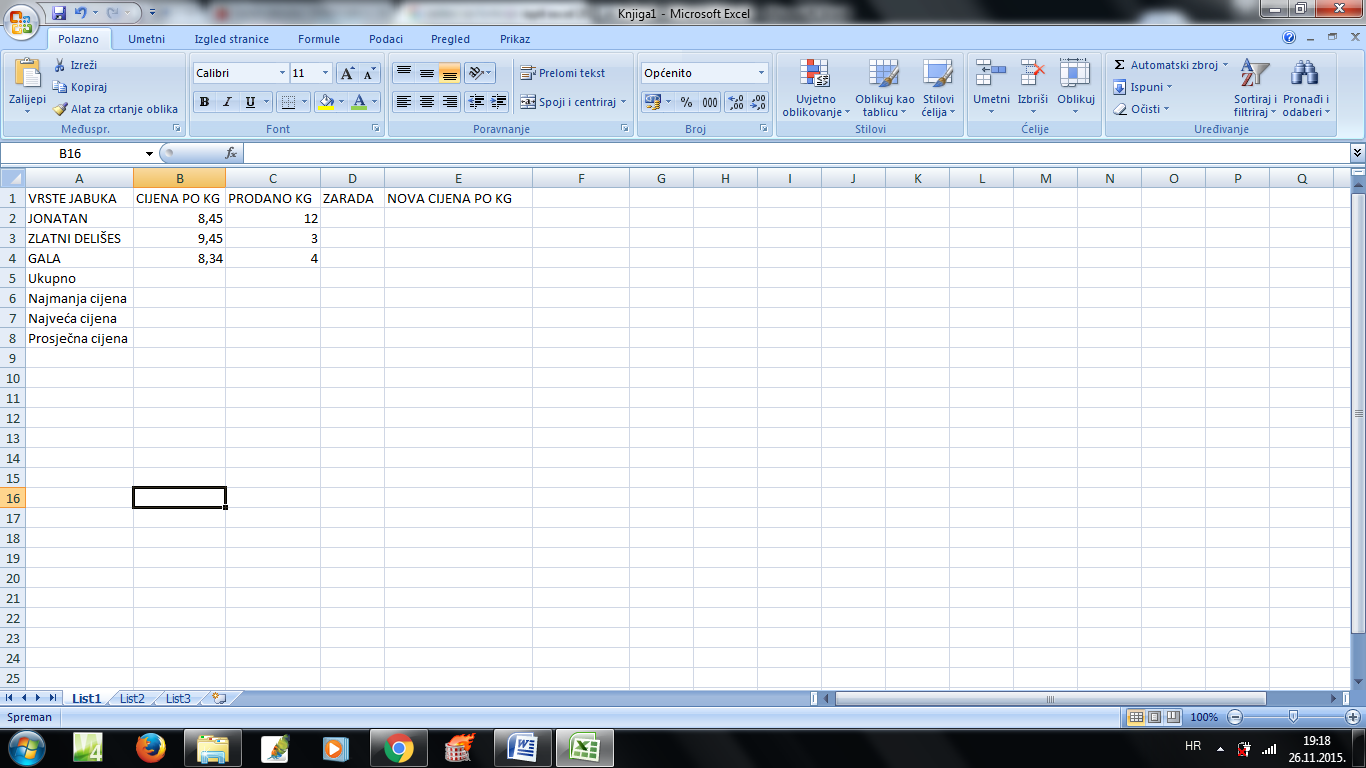 Umetni redak iznad prvog retka tabliceSpoji ćelije od ćelije A1 do E1 i upiši POSKUPLJENJE CIJENE JABUKA .Prvi redak tablice (A1:E1) uredi: boja slova žuta,  veličina slova 20, a font Algerian.Prvi redak tablice  (A1:E1) osjenčaj zelenom bojom.Tekst u prvom i drugom retku  tablice (A1:E2) poravnaj po sredini okomito i vodoravnoDrugi redak tablice (A2:E2) uredi: veličina slova 11, boja slova svijetlozelena, font Calibri.Drugi redak tablice (A2:E2) osjenčaj žutom bojom. Proširi prvi redak tablice za 63 piksela.Proširi drugi redak tablice za 40 piksela.Na brojeve u ćelijama od B3:B5 i D3:D5, E3:E5  primjeni svojstvo valute kn sa dvije decimale npr.10,54 knIzračunaj kolika je zarada i to u ćelijama D3, D4 i D5 koristeći odgovarajuću formulu.Napiši nove cijene po kg (E3:E5) za sljedeće jabuke: Jonatan – 9,45      Zlatni Delišes – 10,45     Gala – 9,34U ćelijama C6 I D6 izračunaj ukupno koristeći automatski zbroj.Sve ćelije u tablici od A1 do E6  obrubi zelenom isprekidanom crtom.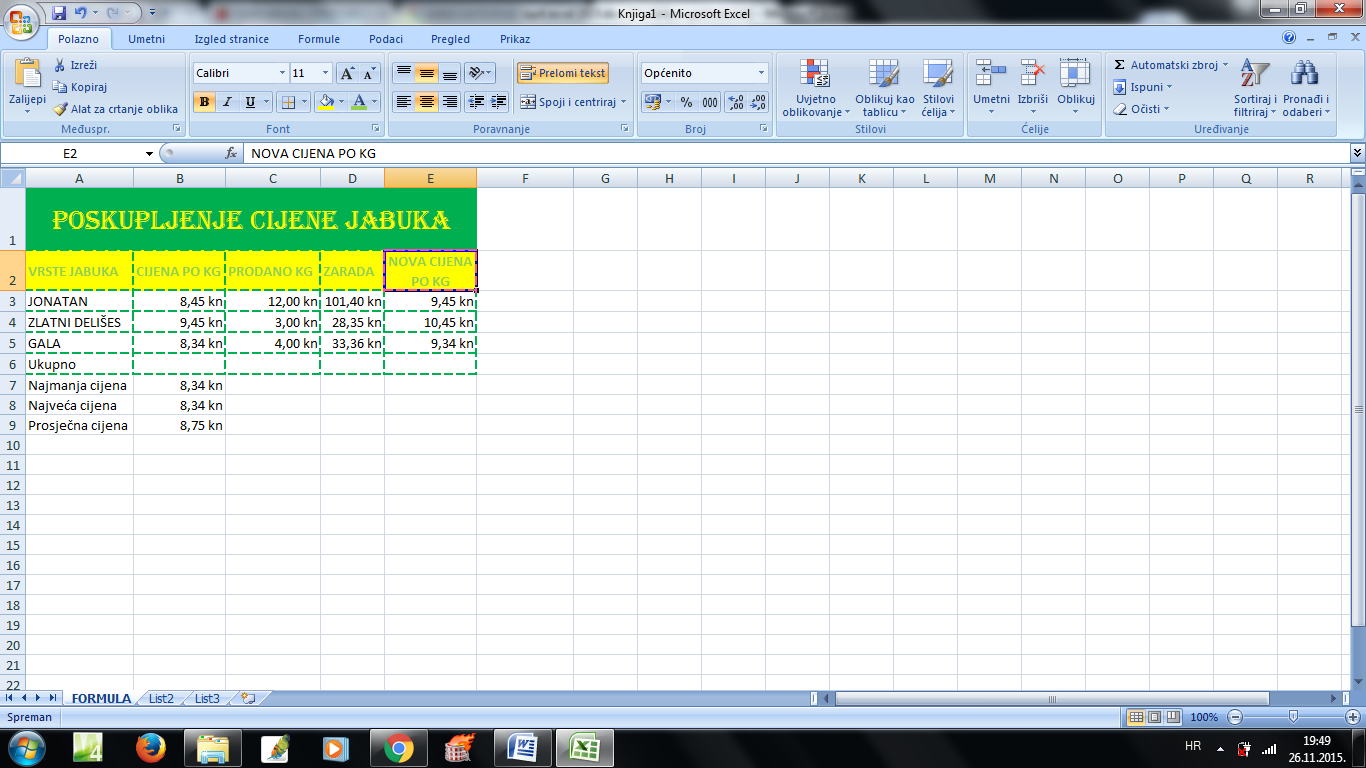 U ćeliji E2 prelomi tekst, zatim malo smanji stupac E tako da tekst u ćeliji izgleda Prvi radni list nazovi FORMULANa drugom radnom listu napravi datumski niz počevši od ćelije B1 u koju ćeš upisati današnji datum te nastaviti niz od 7 ćelija tj sve do B7U ćeliju C1 upiši ime današnjeg dana te nastavi unaprijed definirani niz sve do ćelije C7Drugi list nazovi NIZOVITreći radni list -  u ćeliju A1 zalijepit ćeš sadržaj koji ćeš kopirati sa prvog lista i to  ćelije A2:A5, B2:B5 I E2:E5 (koristi tipku Ctrl)Radnu knjigu snimi u svoju mapu 2018-7.r  , a ime radne knjige je             EXCEL – IME I PREZIME